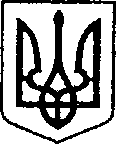 УКРАЇНАЧЕРНІГІВСЬКА ОБЛАСТЬН І Ж И Н С Ь К А    М І С Ь К А    Р А Д А33 сесія VIII скликанняР І Ш Е Н Н Явід 28 вересня  2023 р.		      м. Ніжин	                          № 34-33/ 2023Відповідно до статей 25, 26, 42, 59, 73 Закону України “Про місцеве самоврядування в Україні”, Земельного кодексу України, Податкового кодексу України, Закону України “Про оренду землі”, рішення Ніжинської міської ради шостого скликання від 08 липня 2015 року №6-69/2015 “Про затвердження місцевих податків”(із змінами), Регламенту Ніжинської міської ради Чернігівської області затвердженого рішенням Ніжинської міської ради Чернігівської області від 27 листопада 2020 року № 3-2/2020, Закону України від 28.04.2021 за № 1423-IX «Про внесення змін до деяких законодавчих актів України щодо вдосконалення системи управління та дерегуляції у сфері земельних відносин», Постанови Кабінету Міністрів України від 27 січня 2023 року за № 71, розглянувши клопотання підприємств та організацій, міська рада вирішила:1. Внести зміни до Договору оренди земельної ділянки площею 1,8398 га за адресою: Чернігівська область, Ніжинський район, Ніжинська ТГ (Кунашівська сільська рада), кадастровий номер 7423385900:05:001:0323, що укладений з Товариством з обмеженою відповідальністю «Український-Аграрний -Союз» від 21 грудня 2009 року, внесеного до Державного реєстру речових прав на нерухоме майно 07 лютого 2017 року, номер запису про інше речове право: 18924777 та викласти найменування орендодавця в редакції: Ніжинська міська рада Чернігівської області (код ЄДРПОУ 34644701), юридична адреса: 16600, Чернігівська область, м. Ніжин, площа імені Івана Франка, 1 в особі Онокало Ірини Анатоліївни, начальника управління комунального майна та земельних відносин Ніжинської міської ради Чернігівської області (паспорт серія НК 961234, виданий Ніжинським МРВ УМВС України у Чернігівській області від 21.12.2001 року), яка діє на підставі доручення, посвідченого приватним нотаріусом Ніжинського міського нотаріального округу Кострицею С.В. 10 лютого 2021 року, зареєстрованого в реєстрі за № 160, та згідно якого уповноважена вчиняти дії від імені міського голови Кодоли Олександра Михайловича, який діє на підставі Закону України “Про місцеве самоврядування в Україні”.2. На підставі пункту «а» ст.141 Земельного кодексу України, припинити дію договору оренди земельної ділянки від 21 грудня 2009 року внесеного до державного реєстру речових прав на нерухоме майно від 07 лютого 2017 року під записом про інше речове право: 18924777 із Товариством з обмеженою відповідальністю «Український-Аграрний -Союз» на земельну ділянку площею 1,8398 га, для ведення товарного сільськогосподарського виробництва, за адресою: Чернігівська область, Ніжинський район, Ніжинська ТГ (Кунашівська сільська рада) кадастровий  номер 7423385900:05:001:0323.2.1. Товариству з обмеженою відповідальністю «Український-Аграрний -Союз», укласти угоду про розірвання договору оренди земельної ділянки площею 1,8398 га, для ведення товарного сільськогосподарського виробництва, за адресою: Чернігівська область, Ніжинський район, Ніжинська ТГ (Кунашівська сільська рада) кадастровий номер 7423385900:05:001:0323.2.2. Ніжинській міській раді Чернігівської області зареєструвати угоду про розірвання договору оренди земельної ділянки площею 1,8398 га, для ведення товарного сільськогосподарського виробництва, за адресою: Чернігівська область, Ніжинський район, Ніжинська ТГ (Кунашівська сільська рада) кадастровий  номер 7423385900:05:001:0323 відповідно до Закону України «Про Державну реєстрацію речових прав на нерухоме майно та їх обтяжень».3. Внести зміни до Договору оренди земельної ділянки площею 1,6984 га за адресою: Чернігівська область, Ніжинський район, Ніжинська ТГ (Кунашівська сільська рада), кадастровий номер 7423385900:05:001:0324, що укладений з Товариством з обмеженою відповідальністю «Український-Аграрний -Союз» від 21 грудня 2009 року, внесеного до Державного реєстру речових прав на нерухоме майно 07 лютого 2017 року, номер запису про інше речове право: 18918785 та викласти найменування орендодавця в редакції: Ніжинська міська рада Чернігівської області (код ЄДРПОУ 34644701), юридична адреса: 16600, Чернігівська область, м. Ніжин, площа імені Івана Франка, 1 в особі Онокало Ірини Анатоліївни, начальника управління комунального майна та земельних відносин Ніжинської міської ради Чернігівської області (паспорт серія НК 961234, виданий Ніжинським МРВ УМВС України у Чернігівській області від 21.12.2001 року), яка діє на підставі доручення, посвідченого приватним нотаріусом Ніжинського міського нотаріального округу Кострицею С.В. 10 лютого 2021 року, зареєстрованого в реєстрі за № 160, та згідно якого уповноважена вчиняти дії від імені міського голови Кодоли Олександра Михайловича, який діє на підставі Закону України “Про місцеве самоврядування в Україні”.4. На підставі пункту «а» ст.141 Земельного кодексу України, припинити дію договору оренди земельної ділянки від 21 грудня 2009 року внесеного до державного реєстру речових прав на нерухоме майно від 07 лютого 2017 року під записом про інше речове право: 18918785 із Товариством з обмеженою відповідальністю «Український-Аграрний -Союз» на земельну ділянку площею 1,6984 га, для ведення товарного сільськогосподарського виробництва, за адресою: Чернігівська область, Ніжинський район, Ніжинська ТГ (Кунашівська сільська рада) кадастровий номер 7423385900:05:001:0324.4.1. Товариству з обмеженою відповідальністю «Український-Аграрний -Союз», укласти угоду про розірвання договору оренди земельної ділянки площею 1,6984 га, для ведення товарного сільськогосподарського виробництва, за адресою: Чернігівська область, Ніжинський район, Ніжинська ТГ (Кунашівська сільська рада) кадастровий  номер 7423385900:05:001:0324.4.2. Ніжинській міській раді Чернігівської області зареєструвати угоду про розірвання договору оренди земельної ділянки площею 1,6984 га, для ведення товарного сільськогосподарського виробництва, за адресою: Чернігівська область, Ніжинський район, Ніжинська ТГ (Кунашівська сільська рада) кадастровий  номер 7423385900:05:001:0324 відповідно до Закону України «Про Державну реєстрацію речових прав на нерухоме майно та їх обтяжень».5. Погодити Службі відновлення та розвитку інфраструктури у Чернігівській області (Служба  відновлення у Чернігівській області) використання земельних ділянок площами 1,8398га та 1,6984га для ведення товарного сільськогосподарського виробництва з кадастровими номерами 7423385900:05:001:0323 та 7423385900:05:001:0324 за адресою: Чернігівська область, Ніжинський район, Ніжинська ТГ (Кунашівська сільська рада) для будівництва, розміщення, експлуатації та обслуговування об’єкту критичної інфраструктури та інших інженерно- технічних заходів із захисту об’єктів критичної інфраструктури паливно- енергетичного сектору.6. Начальнику управління комунального майна та земельних відносин Ніжинської міської ради Онокало І.А. забезпечити оприлюднення даного рішення на офіційному сайті Ніжинської міської ради протягом п`яти робочих днів з дня його прийняття.7. Організацію виконання даного рішення покласти на першого заступника міського голови з питань діяльності виконавчих органів ради Вовченка Ф. І. та Управління комунального майна та земельних відносин Ніжинської міської ради.8. Контроль за виконанням даного рішення покласти на постійну комісію міської ради з питань регулювання земельних відносин, архітектури, будівництва та охорони навколишнього середовища (голова комісії – Глотко В.В.).Міський голова							       Олександр КОДОЛАВізують:секретар міської ради						     Юрій ХОМЕНКОперший заступник міського голови  з питань діяльності виконавчих органів ради                   Федір ВОВЧЕНКОпостійна комісія міської ради з питань регулювання земельних відносин,архітектури, будівництва та охоронинавколишнього середовища                                                Вячеслав ГЛОТКОпостійна комісія міської ради з питаньрегламенту, законності, охорони праві свобод громадян, запобігання корупції,адміністративно-територіального устрою,депутатської діяльності та етики                                         Валерій САЛОГУБначальник управління комунальногомайна та земельних відносинНіжинської міської ради				                Ірина ОНОКАЛОначальник відділу містобудуваннята архітектури виконавчого комітету Ніжинської міської ради,головний архітектор м. Ніжина	       Олена ІВАНЧЕНКОначальник відділу юридично-кадровогозабезпечення							      В’ячеслав ЛЕГАначальник управління культури і туризму Ніжинської міської ради	             Тетяна БАССАКголовний спеціаліст – юрист відділу бухгалтерськогообліку, звітності та правового забезпечення управліннікомунального майна та земельних відносин Ніжинськоїміської ради					   		     Сергій САВЧЕНКОПро внесення змін у договір оренди землі в частині власника земельної ділянки, припинення права  користування земельною ділянкою на умовах оренди, погодження використання земельної ділянки юридичним особам.